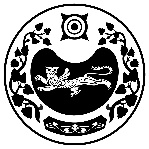 РОССИЯ ФЕДЕРАЦИЯЗЫ			         РОССИЙСКАЯ ФЕДЕРАЦИЯ	ХАКАС РЕСПУБЛИКАЗЫ			         РЕСПУБЛИКА  ХАКАСИЯАFБАН ПИЛТIРI  					         УСТЬ-АБАКАНСКИЙ РАЙОН                                                               МОСКОВСКАЙ ААЛ ЧОБIНIН		         АДМИНИСТРАЦИЯ УСТАF ПАСТАА				                    МОСКОВСКОГО СЕЛЬСОВЕТАПОСТАНОВЛЕНИЕ от 29.11.2022 года	                                                                                        № 69-п                                                            с. МосковскоеО мерах по обеспечению безопасности людей на водоемах Московского сельсовета в зимний период 2022-2023 годовВ соответствии с требованиями Федерального  закона от 21.12.1994 № 68-ФЗ «О защите населения и территорий от чрезвычайных ситуаций природного и техногенного характера», Закона Республики Хакасия от 17.11.1998  № 43 «О защите населения и территорий от чрезвычайных ситуаций природного и техногенного характера в Республике Хакасия» и постановлением Правительства Республики Хакасия от 15.06.2006 № 166 «Об утверждении Правил охраны жизни людей на воде в Республике Хакасия» (с изменениями и дополнениями), рекомендациями протокола Комиссии по предупреждению и ликвидации чрезвычайных ситуаций и обеспечению пожарной безопасности Республики Хакасия от 19.10.2022 № 19 руководствуясь постановлением главы Усть-Абаканского района от 18.11.2022 № 267-п «О мерах по обеспечению безопасности людей на водоемах Усть-Абаканского района в зимний период 2022-2023 годов» и в целях предупреждения чрезвычайных ситуаций в период осеннего ледостава на территории Московского сельсоветаПОСТАНОВЛЯЮ:Директору МБОУ «Московская СОШ им. А.П. Кыштымова Хакимовой С.В.  организовать в дошкольной и общеобразовательной организации на территории Московского сельсовета проведение профилактических занятий и бесед с детьми и учащимися по вопросам безопасности на водных объектах в зимний период и доведение мер безопасности на водных объектах до родителей учащихся. Специалисту 1 категории администрации Московского сельсовета Кравчук Татьяне Анатольевне:Определить опасные места и установить знаки безопасности на воде, запрещающие выезд автомобильной техники и выхода людей на лед, особенно в периоды становления и разрушения льда.Организовать выполнение мероприятий по выявлению несанкционированных ледовых переправ, съездов, выездов автотранспорта на лед, пеших переходов, принимать своевременные необходимые меры по их обустройству или закрытию, установить переносные предупреждающие (запрещающие) знаки на опасных участках выхода (выезда) на лед. Организовать постоянный мониторинг состояния водных объектов в зимний период, безопасность мест традиционного подледного лова рыбы, своевременное доведение прогноза погоды до любителей подледного лова.Организовать проведение профилактических рейдов патрульных групп по обеспечению безопасности людей на водных объектах в местах массового выхода на (выезда) населения на ледПринять активное участие в проведении мероприятий акции «Безопасный лед»Данное постановление вступает в силу после его официального опубликования (обнародования)Контроль за исполнением данного постановления оставляю за собойГлава Московского сельсовета                                                             	 А.Н. АлимовПриложениек постановлению  Главы  Московского сельсовета от 01.07.2022 года № 40-пСпециальные места для размещения печатных агитационных материалов в период  подготовки и проведения выборов, назначенных на единый день голосования 11 сентября  2022 года на территории Усть- Абаканского района№ избирательного участкаМесто расположения избирательного участка Населенный пунктМесто размещения предвыборных печатных агитационных материалов 1234386ул. Советская, 30, здание администрации Московского  сельсоветас. Московскоед. Ковыльнаяаал МоховФасад здания почтыФасад дома № 14 по ул. Школьная, д. КовыльнаяФасад здания школы